УКРАЇНСЬКА ІНЖЕНЕРНО-ПЕДАГОГІЧНА АКАДЕМІЯФакультет технологічнийКафедра іншомовної підготовки, європейської інтеграції та міжнародного співробітництваСИЛАБУСІНОЗЕМНА МОВА ПРОФЕСІЙНО-ДІЛОВОГО СПІЛКУВАННЯ (АНГЛІЙСЬКА)Харків, 20201. 	Коротка анотація до курсу -  Курс «Іноземна мова професійно-ділового спілкування (англійська)» забезпечує підготовку студентів-бакалаврів III i IV курсів до спілкування з основних важливих напрямків бізнесової і професійної сфери, розвиток уміння писати резюме, вести ділове листування і спілкуватися у професійному колі, формування необхідного рівня англомовної лінгвістичної, соціокультурної і професійної компетенцій, удосконалення вміння користуватися широким тематичним словником функціональної лексики в обсязі тематики. Дисципліна «Іноземна мова професійно-ділового спілкування (англійська)» займає важливе місце в реалізації освітньо-професійної програми підготовки бакалаврів і спирається на попереднє вивчення іноземної (англійської) мови (І та ІІ курси). При вивченні курсу здобувачі освіти набувають компетентності:ЗК 1. Здатність застосовувати знання у практичних ситуаціях.ЗК 3. Здатність спілкуватися іноземною мовою.ЗК 4. Навички використання інформаційних і комунікаційних технологій.ЗК 5. Здатність до пошуку, опрацювання та аналізу інформації з різних джерел.Курс розрахований на студентів 3-го і 4-го років навчання бакалаврської програми, вивчається протягом 4-х семестрів і передбачає залік наприкінці 5-го, 7-го та 8-го семестрів та іспит наприкінці 6-го семестру.2. 	Мета та завдання (цілі) курсу - досягнення студентами рівня професійної комунікативної достатності у головних напрямах майбутньої фахової англомовної діяльності, а саме сформувати навички використання знань з англійської мови як у процесі ділового спілкування з представниками інших країн з різноманітних питань в галузі автоматизації та комп’ютерно-інтегровано технології, так і на етапі підготовки до участі у міжнародних проектах та дискусіях, а також навчити слухачів проводити письмовий обмін діловою інформацією. Навчальний процес організований у такий спосіб, щоб сприяти паралельному і взаємопов’язаному формуванню у студентів умінь і навичок усного (говоріння, аудіювання) і писемного (читання, письмо) мовлення. Основними завданнями дисципліни  є: розвиток умінь та навичок аудіювання, читання, говоріння і письма та вдосконалення розуміння англійського усного та письмового мовлення на основі автентичних адаптованих під рівень Intermediate (В2) та неадаптованих, але відповідних за рівнем складності матеріалів за визначеною тематикою; формування здібностей до самооцінювання, взаємооцінювання та здатності до самостійного навчання; сприяння становленню критичного самоусвідомлення та вмінь спілкуватися і робити вагомий внесок в інтеркультурне освітнє середовище вищої школи у межах професійно-ділової тематики; досягнення широкого розуміння важливих і різнопланових міжнародних соціокультурних проблем для того, щоб діяти належним чином у культурному розмаїтті професійно-ділових ситуацій.Формат навчальної дисципліни - Змішаний (blended)  4. 	Результати навчання 5.   Обсяг курсу6. Ознаки навчальної дисципліни:7. Пререквізити – Іноземна мова (Англійська)8. Постреквізити – Іноземна мова спілкування у академічному та професійному середовищі (Англійська) 9. Технічне й програмне забезпечення та/або обладнання – проєктор, комп’ютер, екран, динаміки.  10. Політики курсу - усі завдання повинні бути виконані вчасно, необхідно відвідати 70 відсотків практичних занять, написати усі тести та модульні роботи, скласти заліки та іспит.11. Календарно-тематичний план (схема) навчальної дисципліни12. Система оцінювання та вимогиЗагальна система оцінювання: Навчальна дисципліна оцінюється за 100-бальною шкалою. Робота здобувача впродовж семестру/залік - 73/27 Шкала оцінювання з навчальної дисципліниШкала оцінювання: національна та ECTSУмови допуску до підсумкового контролю: Виконання модульних робіт;Самостійна робота здобувача впродовж навчального року оцінено не менше, ніж на 20 балів.13. Питання до заліку / екзаменуЗалік / екзамен з іноземної (англійської)  мови професійно-ділового спілкування проводиться у тестовій формі Зміст тестових питань охоплює навчальну програму дисципліни та складається з метою забезпечення перевірки знань, умінь і навичок студента з іноземної (англійської) мови професійно-ділового спілкування. Загальна кількість тестових завдань – 27.14. Рекомендована література та інформаційні ресурсиОсновна (базова) літератураGore S. and Smith D. Oxford Business English. English for Socializing. Oxford University Press., 2007., 68 pp.Fitzgerald P., English for ICT Studies in Higher Education Studies., Course Book., Garnet Education., 2011., 140 pp.Ricca-McCarthy, English for Telecoms and Information Technology, Course Book., Oxford Business English: Express Series 2010. – 95 pp.Додаткова (допоміжна) літератураАнглійська мова професійно-ділового спілкування : Робочий зошит для тестування для студ. 3 курсу денної форми навч. усіх спец. Ч. 1 (у 10 варіантах) / Укр. інж.-пед. акад. ; упоряд. : К.О. Ремізанцева, Г.І. Зеленін, В.В. Іваненко, А.В. Саркісова – Харків : [Б. в], 2018. – 30 с.Англійська мова професійно-ділового спілкування : Робочий зошит для тестування для студ. 3 курсу денної форми навч. усіх спец. Ч. 2 (у 10 варіантах) / Укр. інж.-пед. акад. ; упоряд. : К.О. Ремізанцева, Г.І. Зеленін, В.В. Іваненко, А.В. Саркісова – Харків : [Б. в], 2018. – 30 с.Англійська мова професійно-ділового спілкування : Робочий зошит для тестування для студ. 4 курсу денної форми навч. усіх спец. Ч. 1 (у 10 варіантах) / Укр. інж.-пед. акад. ; упоряд. : К.О. Ремізанцева, Г.І. Зеленін, В.В. Іваненко, А.В. Саркісова – Харків : [Б. в], 2018. – 40 с.Англійська мова професійно-ділового спілкування : Робочий зошит для тестування для студ. 4 курсу денної форми навч. усіх спец. Ч. 2 (у 10 варіантах) / Укр. інж.-пед. акад. ; упоряд. : К.О. Ремізанцева, Г.І. Зеленін, В.В. Іваненко, А.В. Саркісова – Харків : [Б. в], 2018. – 40 с.Інформаційні ресурсиhttps://elt.oup.com (Oxford University Press: English Language Teaching)https://eltngl.com (National Geographic Learning. English Language Teaching)https://www.cambridgeenglish.org (Cambridge Assessment English)https://www.pearson.com (Pearson English)www.bbc.co.uk (BBC Learning English)www.englishtips.org/ (Learning English Together: Educational Community)Зміст силабусу відповідає робочій програмі навчальної дисципліни.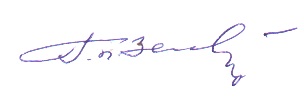 Завідувач кафедри  Геннадій ЗЕЛЕНІНКафедраКафедра іншомовної підготовки, європейської інтеграції та міжнародного співробітництваDepartment of Foreign Language Training, European Integration and International Cooperation http://fl.uipa.edu.ua/Назва навчальної дисципліниІноземна мова професійно-ділового спілкування (Англійська)Foreign Language of Professional and Business Communication (English)Навчальна дисципліна ведеться англійською мовоюРівень вищої освітиБакалаврВикладач (-і)1. Кандидат педагогічних наук, доцент Тупченко Валерія Володимирівна (практичні);профайл викладача: http://fl.uipa.edu.ua/контактний телефон: (057)733-19-59;      електронна пошта: valeriiatupchenko@uipa.edu.uaАсистент Вем’ян Вікторія Григорівна (практичні);профайл викладача: http://fl.uipa.edu.ua/контактний телефон: (057)733-19-59;електронна пошта: vemian@uipa.edu.uaСторінка дисципліни в системі ДО УІПАhttp://do.uipa.edu.uaКонсультаціїОн лайн- консультації: Усі запитання можна надсилати на електронну пошту, вказану в цьому силабусі.Очікувані результати навчання (ПР)Складові результатів навчанняПР 3. Вміти застосовувати сучасні інформаційні технології та мати навички розробляти алгоритми та комп’ютерні програми з використанням мов високого рівня та технологій об’єктно-орієнтованого програмування, створювати бази даних та використовувати інтернет-ресурси.ПРН 3.1. Знання лексичного і граматичного матеріалу та бізнес термінології.ПРН 3.2. Знання стилістичних особливостей ділової англійської мови у бізнес літературі.ПРН 3.3. Уміння читати та розуміти тексти ділової тематики. ПРН 3.4. Розуміння важливості оволодіння англійською мовою і потреби користуватися нею як засобом ділового спілкування.ПР 11. Вміти виконувати роботи з проектування систем автоматизації, знати зміст і правила оформлення проектних матеріалів, склад проектної документації та послідовність виконання проектних робіт з врахуванням вимог відповідних нормативно-правових документів та міжнародних стандартів.ПРН 11.1 Знання бізнес етикету спілкування англійською мовою з колегами і клієнтами.ПРН 11.2. Уміння функціонально застосовувати англійську мову в ситуаціях ділового спілкування. ПРН 11.3. Здатність використовувати іноземний досвід у бізнес середовище. ПРН 11.4. Уміння вести ділову кореспонденцію.Види навчальних занятьКількість годин (кредитів)Форми поточного та підсумкового контролюПрактичні заняття64виконання модульних робітСамостійна робота116тестуванняВсього180 (6 кредити)Підсумковий контроль: залік / екзаменНавчальний рікКурс(рік навчання)СеместрСпеціальність (спеціалізація),освітня програма (за необхідністю)Нормативна /вибіркова2020/202135 (осінь)151 Автоматизація та комп’ютерно-інтегровані технологіївибіркова (В)2020/202136 (весна)151 Автоматизація та комп’ютерно-інтегровані технологіївибіркова (В)2021/202247 (осінь)151 Автоматизація та комп’ютерно-інтегровані технологіївибіркова (В)2021/202248 (весна)151 Автоматизація та комп’ютерно-інтегровані технологіївибіркова (В)№тижняВид і номер занятьТема заняття або завдання на самостійну роботуК-тьгодинЗмістовий модуль № 1. Змістовий модуль № 1. Змістовий модуль № 1. Змістовий модуль № 1. 1-5Пр. заняття 1Making contact61-5Сам. робота 1Making contact96-10Пр. заняття 2Welcoming visitors46-10Сам. робота 2Welcoming visitors1111-15Пр. заняття 3Getting acquainted611-15Сам. робота 3Getting acquainted9Всього за змістовий модуль 1 – 45 год. (ПЗ – 16 год., СР – 29 год.)Всього за змістовий модуль 1 – 45 год. (ПЗ – 16 год., СР – 29 год.)Всього за змістовий модуль 1 – 45 год. (ПЗ – 16 год., СР – 29 год.)Змістовий модуль № 2.Змістовий модуль № 2.Змістовий модуль № 2.Змістовий модуль № 2.1-5Пр. заняття 4What is ICT?61-5Сам. робота 4Convergence in technology and business96-10Пр. заняття 5ICT in the workplace46-10Сам. робота 5Mobility1111-15Пр. заняття 6Introduction to ICT systems611-15Сам. робота 6Global infrastructure9Всього за змістовий модуль 2 – 45 год. (ПЗ – 16 год., СР – 29 год.)Всього за змістовий модуль 2 – 45 год. (ПЗ – 16 год., СР – 29 год.)Всього за змістовий модуль 2 – 45 год. (ПЗ – 16 год., СР – 29 год.)Змістовий модуль № 3. Змістовий модуль № 3. Змістовий модуль № 3. Змістовий модуль № 3. 1-5Пр. заняття 7Entertaining a visitor61-5Сам. робота 7Entertaining a visitor96-10Пр. заняття 8Eating out46-10Сам. робота 8Eating out1111-15Пр. заняття 9Networking at a trade fair611-15Сам. робота 9Networking at a trade fair9Всього за змістовий модуль 3 – 45 год. (ПЗ – 16 год., СР – 29 год.)Всього за змістовий модуль 3 – 45 год. (ПЗ – 16 год., СР – 29 год.)Всього за змістовий модуль 3 – 45 год. (ПЗ – 16 год., СР – 29 год.)Змістовий модуль № 4.Змістовий модуль № 4.Змістовий модуль № 4.Змістовий модуль № 4.1-5Пр. заняття 10ICT in education41-5Сам. робота 10Network management116-10Пр. заняття 11The history of ICT66-10Сам. робота 11Data Centres911-15Пр. заняття 12The Internet611-15Сам. робота 12Information security9Всього за змістовий модуль 4 – 45 год. (ПЗ – 16 год., СР – 29 год.)Всього за змістовий модуль 4 – 45 год. (ПЗ – 16 год., СР – 29 год.)Всього за змістовий модуль 4 – 45 год. (ПЗ – 16 год., СР – 29 год.)Всього з навчальної дисципліни  – 180 год. (ПЗ – 64 год., СР – 116 год.)Всього з навчальної дисципліни  – 180 год. (ПЗ – 64 год., СР – 116 год.)Всього з навчальної дисципліни  – 180 год. (ПЗ – 64 год., СР – 116 год.)№Види робіт здобувачаОцінка1.Відвідування та виконання практичних занять0-242.Самостійна робота в дистанційному режимі0-243.Виконання тестових завдань в дистанційному режимі0-84.Виконання тестових завдань (тестів  по 2 бала)0-125.Модульний тестовий контроль  0-56.Залік / екзамен0-27Всього за навчальну дисципліну0-100Підсумкова оцінка Оцінка ECTSОцінка за національною шкалою(екзамен)Оцінка за національною шкалою(залік)90 – 100Авідмінно  зараховано82 – 89Вдобре зараховано74 – 81Сдобре зараховано64 – 73Dзадовільно зараховано60 – 63Е задовільно зараховано35 – 59FXнезадовільно з можливістю повторного складаннянезараховано0 – 34Fнезадовільно з обов’язковим повторним вивченням дисциплінинезараховано